尊敬的先生/女士：1	ITU-T第17研究组（安全）准备采用WTSA第1号决议（2016年，哈马马特，修订版）第9节所述的传统批准程序计划于2021年4月20-30日时段召开的下次虚拟会议上批准上述建议书修订草案。有关ITU-T第17研究组会议的议程和所有相关信息将在第11/17号集体函中提供。2	建议批准的ITU-T X. 1252建议书修订草案的标题、概要及其出处见附件1。3	本通函根据第1号决议第9.4节，就可否在即将召开的会议上审议并批准这些建议书启动与国际电联成员国的正式磋商。请成员国于2021年4月7日23时59分（协调世界时）前填妥并返回附件2中的表格。4	如果70％以上的成员国在回复中支持审议并批准，则将专门召开一次全体会议应用批准程序。不支持授权继续往前推动的成员国应向电信标准化局主任通报其反对意见的理由并说明为继续推动该项工作而可能采取的变更措施。顺致敬意！电信标准化局主任
李在摄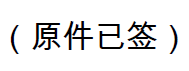 附件：2件附件1已确定的ITU-T X. 1252建议书修订草案的概要和出处1	ITU-T X.1252建议书修订草案[R077]身份管理基准术语和定义概要ITU-T X.1252建议书提供了用于身份管理（IdM）的关键术语定义。这些术语来源广泛，但均被认为通用于IdM领域。本建议书并不是要成为与IdM相关术语的一个大纲要。相反，本建议书中规定的术语仅限于那些被认为是最重要最常用的与IdM相关的基准术语。本建议书包含的附件A解释了某些关键术语的理论基础。本建议书的主要目的是为了促成各有关IdM标准制定小组（正在或计划制定）之间就这些术语达成共识。制定这些定义时，尽可能使他们与实施或具体的环境无关，这样就适合作为任何IdM领域的基准定义。应当承认，在某些情况和环境下，某个特殊术语可能会要求更详细的细节，这样的话可以考虑详细描述基准定义。附件2事由：成员国对电信标准化局第289号通函
“针对已确定的ITU-T X. 1252建议书
修订草案进行磋商”的回复尊敬的先生/女士：有关就电信标准化局第289号通函中所列的已确定案文与成员国进行磋商一事，我谨向您通报我主管部门的意见，如下表所述。顺致敬意！[姓名][正式职务][成员国]主管部门______________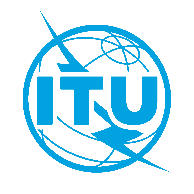 国 际 电 信 联 盟电信标准化局国 际 电 信 联 盟电信标准化局2021年1月7日，日内瓦2021年1月7日，日内瓦文号：电信标准化局第289号通函
SG17/XY电信标准化局第289号通函
SG17/XY致：国际电联各成员国主管部门致：国际电联各成员国主管部门电话：+41 22 730 6026+41 22 730 6026致：国际电联各成员国主管部门致：国际电联各成员国主管部门传真：+41 22 730 5853+41 22 730 5853致：国际电联各成员国主管部门致：国际电联各成员国主管部门电子
邮件：tsbsg17@itu.inttsbsg17@itu.int抄送：–	ITU-T部门成员；–	ITU-T第17研究组部门准成员；–	国际电联学术成员；–	ITU-T第17研究组正副主席；–	电信发展局主任；–	无线电通信局主任；抄送：–	ITU-T部门成员；–	ITU-T第17研究组部门准成员；–	国际电联学术成员；–	ITU-T第17研究组正副主席；–	电信发展局主任；–	无线电通信局主任；事由：针对建议在ITU-T第17研究组会议（2021年4月20-30日，虚拟会议）上批准的已确定的ITU-T X. 1252建议书修订草案与成员国进行磋商针对建议在ITU-T第17研究组会议（2021年4月20-30日，虚拟会议）上批准的已确定的ITU-T X. 1252建议书修订草案与成员国进行磋商针对建议在ITU-T第17研究组会议（2021年4月20-30日，虚拟会议）上批准的已确定的ITU-T X. 1252建议书修订草案与成员国进行磋商针对建议在ITU-T第17研究组会议（2021年4月20-30日，虚拟会议）上批准的已确定的ITU-T X. 1252建议书修订草案与成员国进行磋商致：国际电信联盟
电信标准化局主任Place des NationsCH 1211 Geneva 20, Switzerland发自：[姓名][正式职务][地址]传真：电子邮件：+41-22-730-5853tsbdir@itu.int 传真：电子邮件：日期：[日期，][地点]请选择两个方框之一ITU-T X.1252
建议书修订草案
	授权第17研究组审议批准该案文（在这种情况下，请选择两种方案⃝中的一种）：⃝	没有意见或无建议修改⃝	附意见和建议的修改ITU-T X.1252
建议书修订草案
	不授权第17研究组审议批准该案文（附秉持这种意见的理由和为继续推动该项工作而可能采取的变更措施概述）